Nº inscrição       (a preencher pela organização)FICHA DE INSCRIÇÃOSeminário Aberto InternacionalInterculturalidades, Patrimónios e SustentabilidadeData: 16//2019Local: Delegação Regional do Porto da UAbENVIAR A FICHA DE INSCRIÇÃO, POR EMAIL OU CORREIO POSTAL, PARA:DRP | Rua do Amial, nº 752 | 4200-055 PortoEmail: mpinto@uab.ptTelefone: 300001700Por favor assinale se autoriza a utilização do seu email para divulgação de eventos e cursos da Universidade Aberta 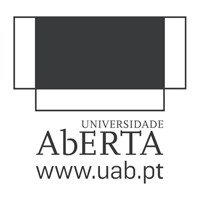 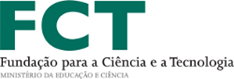 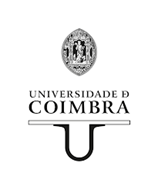 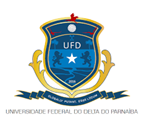 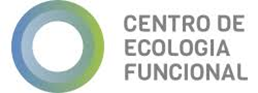 NOME:      NOME:      NOME:      NOME:      NOME:      NOME:      NOME:      EMAIL:      EMAIL:      EMAIL:      TELEFONE/TELEMÓVEL:      TELEFONE/TELEMÓVEL:      TELEFONE/TELEMÓVEL:      INSTITUIÇÃO:      INSTITUIÇÃO:      INSTITUIÇÃO:      INSTITUIÇÃO:      INSTITUIÇÃO:      INSTITUIÇÃO:      INSTITUIÇÃO:      FORMA DE PAGAMENTOCHEQUE NUMERÁRIO NUMERÁRIO NUMERÁRIO TRANSFERÊNCIA BANCÁRIA PAYPAL N.º DE CONTRIBUINTE: Não se aplicaN.º DE CONTRIBUINTE: Não se aplicaN.º DE CONTRIBUINTE: Não se aplicaN.º DE CONTRIBUINTE: Não se aplicaN.º DE CONTRIBUINTE: Não se aplicaN.º DE CONTRIBUINTE: Não se aplicaN.º DE CONTRIBUINTE: Não se aplicaÉ ESTUDANTE DA UAb?SIM CURSO:      NÃO PRETENDE CERTIFICADO DE PARTICIPAÇÃO?COMO TOMOU CONHECIMENTO DESTE EVENTO?Se selecionou Outro, diga qual:      Se selecionou Outro, diga qual:      Se selecionou Outro, diga qual:      